.Sequence   :    A - B - B - A - B - B - A - A - EndingStart the dance after  :  Blijf vanavond ,…..A  :A01:   Jazz box with a cross over – Diagonally right shuffle – Diagonally left shuffleA02:   Vine to right side – ¼ Turn left and hitch –  Step forward –  Lock - Step forward –  Scuff forwardA03:   Rocking chairs – Pivot ½ turn left – Pivot 1/4 turn leftA04:   Cross over – Step back – Step to right side – Cross over –  Step 1/4 turn left back –  Step forward  ( L – R - L )A05:   Step diag . right forward – Lock –  Step fwd . – Scuff –  Step diag . left forward – Lock – Step fwd. – ScuffA06:   Rock fwd . – Recover - Step 1/2 turn right - Together - Step 1/4 turn right – Together - Rock back – RecoverA07:   Cross over – Step back – Step back –  Cross over - Rock back –  Recover –  Walk forward ( R – L )A08:   Vine to right side – Step 1/4 turn left back –  Step forward  ( L – R - L )B   :B01:   Step diagonally right forward – Lock behind –  Step forward –  Lock behind –  Step forward - Step diagonally left forward – Lock behind –  Step forward –  Lock ehind –  Step forwardB02:   Rocking chairs – Stomp right feet –  Stomp left feet –  Hold  ( in two count )B03:   Cross over – Step back –  Step to right side –  Cross over – 1/4 Turn left back –  Step forward  ( L - R - L )B04:   Vine to right side – Jazz box  with 1/4 turn to rightEnding  : Do the dance A  :  Section 07 and section 08 till the end ,……...Contact: H.Oei@kpnplanet.nlBlijf vanavond heel even bij mij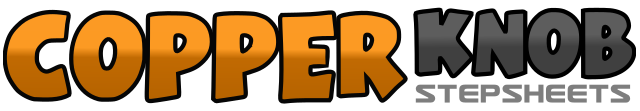 .......Count:96Wall:4Level:Phrased Novice.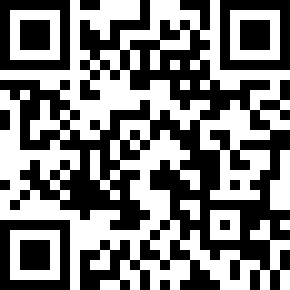 Choreographer:Tjwan Oei (NL) - January 2019Tjwan Oei (NL) - January 2019Tjwan Oei (NL) - January 2019Tjwan Oei (NL) - January 2019Tjwan Oei (NL) - January 2019.Music:Blijf Vanavond Heel Even Bij Mij - Frans BauerBlijf Vanavond Heel Even Bij Mij - Frans BauerBlijf Vanavond Heel Even Bij Mij - Frans BauerBlijf Vanavond Heel Even Bij Mij - Frans BauerBlijf Vanavond Heel Even Bij Mij - Frans Bauer........1-2-3-4RF. cross over LF. – LF. step back –  RF. step to right side –  LF. cross over RF.5&6-7&8RF. step diag. right fwd .– LF. step together – RF. step fwd.– LF. step diag. left fwd. – RF. step together – LF. step fwd.1-2-3-4RF. step to right side – LF. cross behind RF. - RF. step to right side - LF. step 1/4 turn left and hitch5-6-7-8LF. step forward – RF. lock behind LF. - LF. step forward - RF. scuff forward1-2-3-4RF. rock forward – Recover weight onto LF. –  RF. rock back –  Recover weight onto LF.5-6-7-8RF. step forward – RF./LF. pivot 1/2 turn left – RF. step forward –  RF./LF. pivot 1/4 turn left1-2-3-4RF. cross over LF. – LF. step back – RF. step to right side –  LF. cross over RF.5-6-7-8RF. step ¼ turn left back –  Step forward  ( L – R - L )1-2-3-4RF. step diagonally right forward – LF. lock behind RF.  –  RF. step forward –  LF. scuff forward5-6-7-8LF. step diagonally left forward – RF. lock behind LF. –  LF. step forward –  RF. scuff forward1-2-3-4RF. rock forward – Recover weight onto LF. –  RF. 1/2 turn to right –  LF. step together beside RF.5-6-7-8RF. step ¼ turn right –  LF. step together beside RF. –  RF. rock back –  Recover weight onto LF.1-2-3-4RF. cross over LF. – LF. step back – RF. step back –  LF. cross over RF.5-6-7-8RF. rock back –  Recover weight onto LF. – Walk forward ( R – L )1-2-3-4RF. step to right side – LF. cross behind RF.  –  RF. step to right side –  LF. cross over RF.5-6-7-8RF. step ¼ turn left back –  Step forward  ( L - R - L )1-2-3&4RF. step diagonally to right forward – LF. lock behind RF. – RF. step fwd. –  LF. lock behind RF. –  RF. step forward5-6-7&8LF. step diagonally left forward – RF. lock behind LF. –  LF. step fwd. –  RF. lock behind LF. –  LF. step forward1-2-3-4RF. rock forward – Recover weight onto LF. –  RF. rock back –  Recover weight onto LF.5-6-7-8RF. stomp on place – LF. stomp on place –  Hold in two count1-2-3-4RF. cross over LF.– LF. stap back –  RF. step to right side –  LF. cross over RF.5-6-7-8RF. step1/4 turn left back – Step forward 9 L – R - L )1-2-3-4RF. step to right side – LF. cross behind RF. – RF. step to right side – LF. cross over RF.5-6-7-8RF. cross over LF. – LF. step back – RF. step 1/4 turn to right side –  LF. step together